Listen and Match.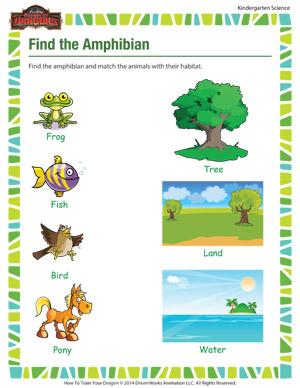 Listen and tick.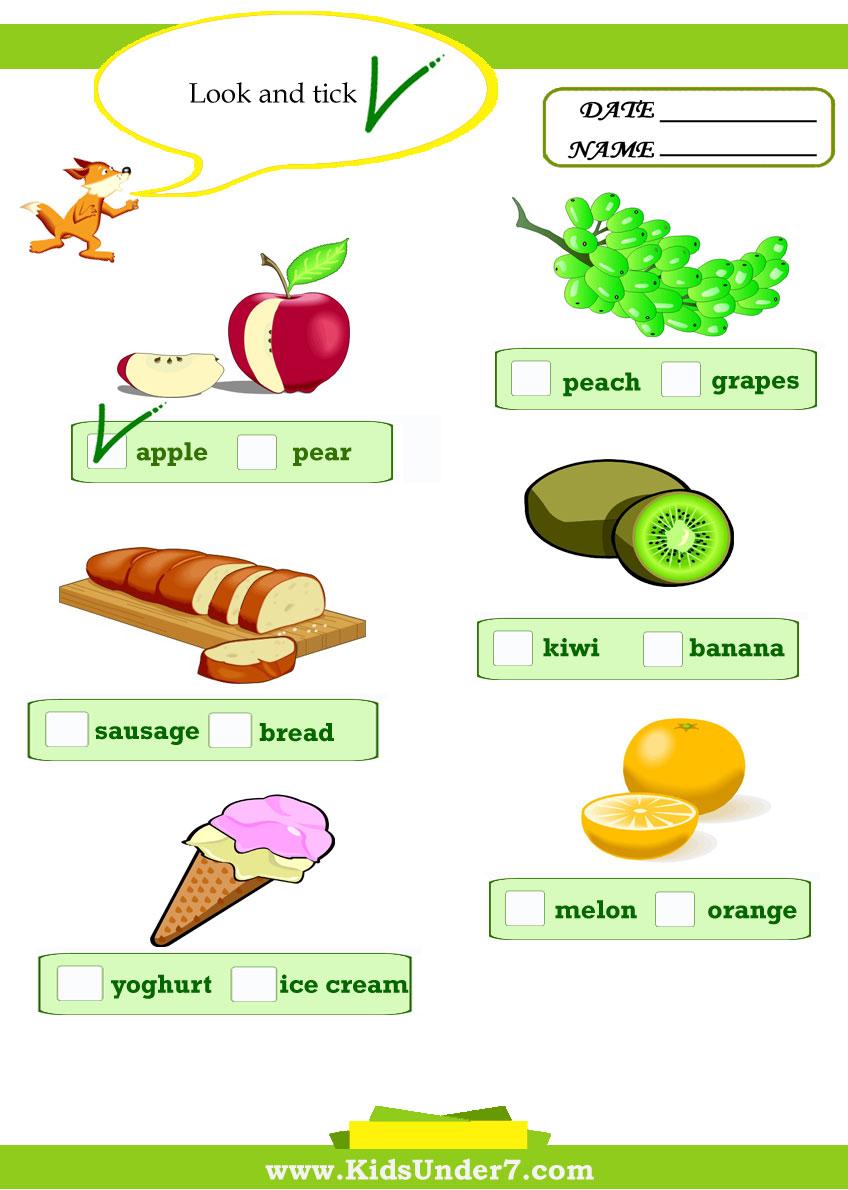 TRANSCRIPTEXERCISE 1Teacher: Let’s find the habitat of some animals. Frog lives both on land and in water. Fish live in water. Birds live on a tree. Ponies live on land.EXERCISE 1 Teacher: Children, fruits are sources of many essential nutrients.Grapes are green in color. Kiwi fruit is used as a food and as a medicine. Orange is rich in vitamin C.Name: ____________________________  Surname: ____________________________Nber: ____ Grade/Class: _____Name: ____________________________  Surname: ____________________________Nber: ____ Grade/Class: _____Name: ____________________________  Surname: ____________________________Nber: ____ Grade/Class: _____Assessment: _____________________________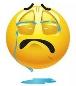 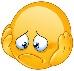 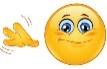 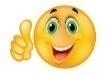 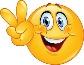 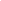 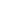 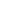 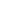 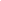 Date: ___________________________________________________Date: ___________________________________________________Assessment: _____________________________Teacher’s signature:___________________________Parent’s signature:___________________________